Управляющая компания  ООО «Жилкомсервис №2 Калининского района»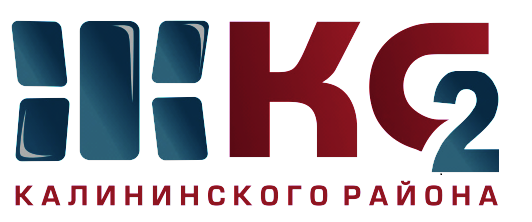 Проведение текущего ремонта общего имущества МКД по ООО "Жилкомсервис № 2  Калининского района"Проведение текущего ремонта общего имущества МКД по ООО "Жилкомсервис № 2  Калининского района"Проведение текущего ремонта общего имущества МКД по ООО "Жилкомсервис № 2  Калининского района"Проведение текущего ремонта общего имущества МКД по ООО "Жилкомсервис № 2  Калининского района"Проведение текущего ремонта общего имущества МКД по ООО "Жилкомсервис № 2  Калининского района"Проведение текущего ремонта общего имущества МКД по ООО "Жилкомсервис № 2  Калининского района"Проведение текущего ремонта общего имущества МКД по ООО "Жилкомсервис № 2  Калининского района"Проведение текущего ремонта общего имущества МКД по ООО "Жилкомсервис № 2  Калининского района"Проведение текущего ремонта общего имущества МКД по ООО "Жилкомсервис № 2  Калининского района"Проведение текущего ремонта общего имущества МКД по ООО "Жилкомсервис № 2  Калининского района"за период с 28.01.2019 по 01.02.2019за период с 28.01.2019 по 01.02.2019за период с 28.01.2019 по 01.02.2019за период с 28.01.2019 по 01.02.2019за период с 28.01.2019 по 01.02.2019за период с 28.01.2019 по 01.02.2019за период с 28.01.2019 по 01.02.2019за период с 28.01.2019 по 01.02.2019за период с 28.01.2019 по 01.02.2019за период с 28.01.2019 по 01.02.2019Адреса, где проводится текущий ремонтАдреса, где проводится текущий ремонтАдреса, где проводится текущий ремонтАдреса, где проводится текущий ремонтАдреса, где проводится текущий ремонтАдреса, где проводится текущий ремонтАдреса, где проводится текущий ремонтАдреса, где проводится текущий ремонтАдреса, где проводится текущий ремонтАдреса, где проводится текущий ремонткосметический ремонт лестничных клетокосмотр и ремонт фасадовобеспечение нормативного ТВРгерметизация стыков стенов. панелейремонт крышликвидация следов протечекустановка энергосберегающих технологийремонт квартир ветеранам ВОВ, инвалидов, малоимущих гражданпроверка внутриквартирного оборудованияУправляющая компания, ответственная за выполнении работ12345678910Вавиловых, д. 11 корп. 5 - работы законченыГражданский пр., д. 90 корп. 7 - работы законченыГражданский пр., д. 4 - в работеСветлановский пр., д. 46-ликвидация граффитиОчистка крыш от снега - Гражданский пр., д. 66/2- 82/2, 45/1-51/4, 9,9а, 9/3-31/4,  Непокоренных, д. 7/1-50, Тихорецкий, д. 1/1-9/9, Науки, д. 12/1-12/8, Хлопина, 9/1, 9/3, Бутлерова, д. 16-30, Науки, д. 14/2-14/7, Северный пр., д. 73/3-77/3, С. Ковалевской, д. 8/2, 16/3, Северный пр., д. 63/5 кв. 7Вавиловых, д. 11 корп. 1 - л/клеткиСеверный пр., д. 65 корп. 1 - л/клеткиГражданский пр., д. 90 корп. 7 - ремонт энергосберегающих светильниковНауки пр., д. 31 - проверка внутридомового газового оборудованияООО "Жилкомсервис №2"